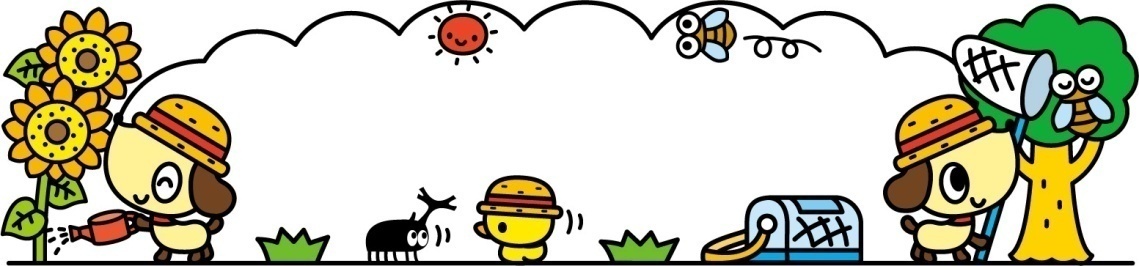 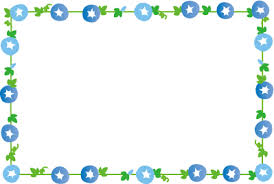 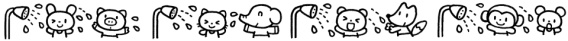 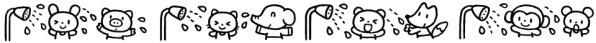 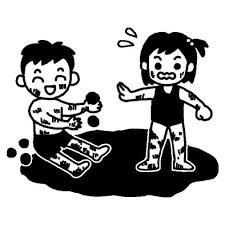 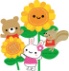 日１２３４５６７８９10111213141516171819202122232425262728293031曜金土日月火水木金土日月火水木金土日月火水木金土日月火水木金土日行事交通安全指導ディサービス訪問（４歳児）●　　園開放　◆　　フットサルお楽しみ会　　　　　　●　　防災訓練発育測定（ひよこ・ほし）防犯訓練発育測定（そら・にじ）誕生会　　　　　　　　　　　※子どもの茶の間避難訓練早朝除草・資源回収